  第二届合肥市中小学信息化设备 运维服务微视频评选活动用户上传合肥市教育局2019年6月目 录欢迎使用欢迎使用合肥市智慧教育云平台！本手册将向用户课件评选活动作品上传操作步骤，帮助用户迅速掌握和使用该系统。登录平台在浏览器中输入网址www.hfjyyun.net.cn即可进入云平台。1、在首页 “用户登录”处，输入账号密码，即可登录云平台，如下图（注意：本活动限定使用校管账号上传，校管账号老师可以询问学校负责云平台相关老师）：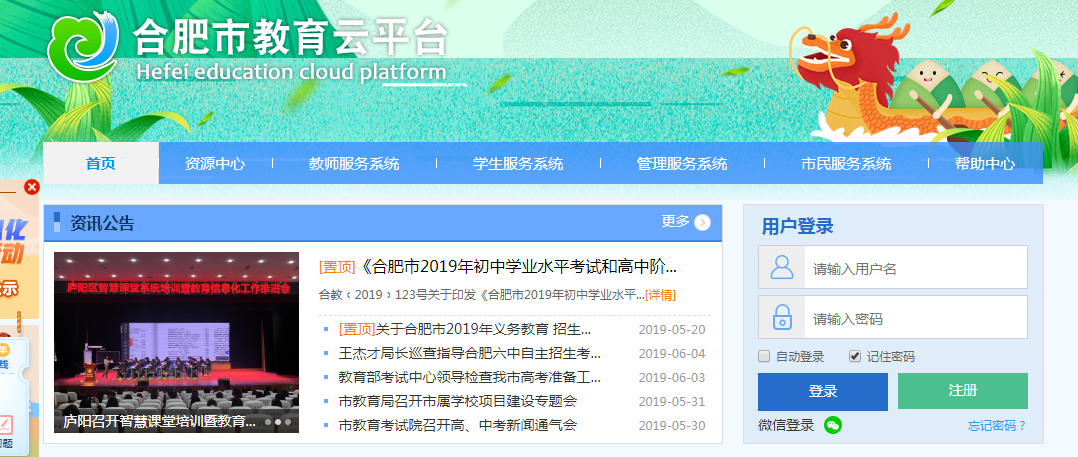 2、登录云平台之后，找到活动专区，点击“更多”，进入活动专区首页， 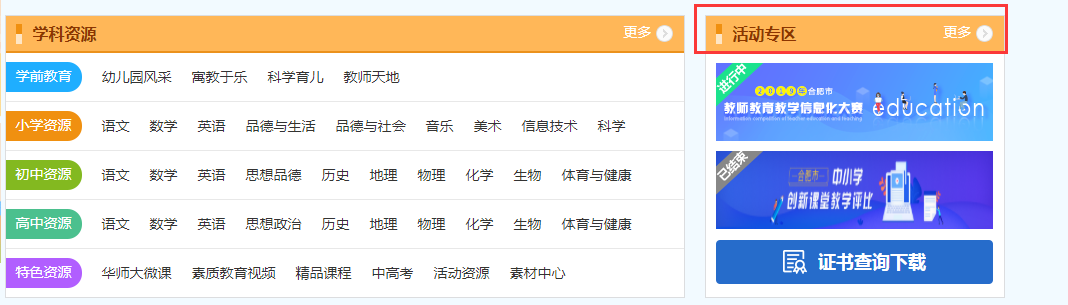 3、下拉菜单找到“第二届合肥市中小学信息化设备运维服务微视频评选活动”点击进入，如下图：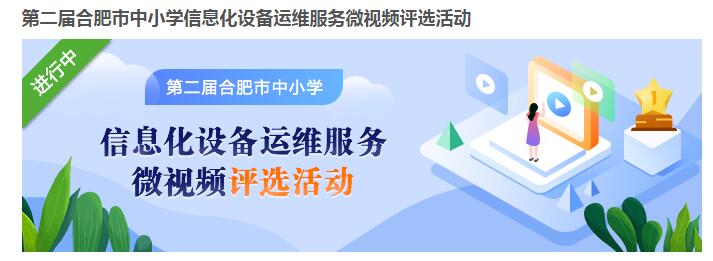 查看作品要求用户在活动首页中，点击本次活动的图片或标题，即可查看到本次活动详情，如下图：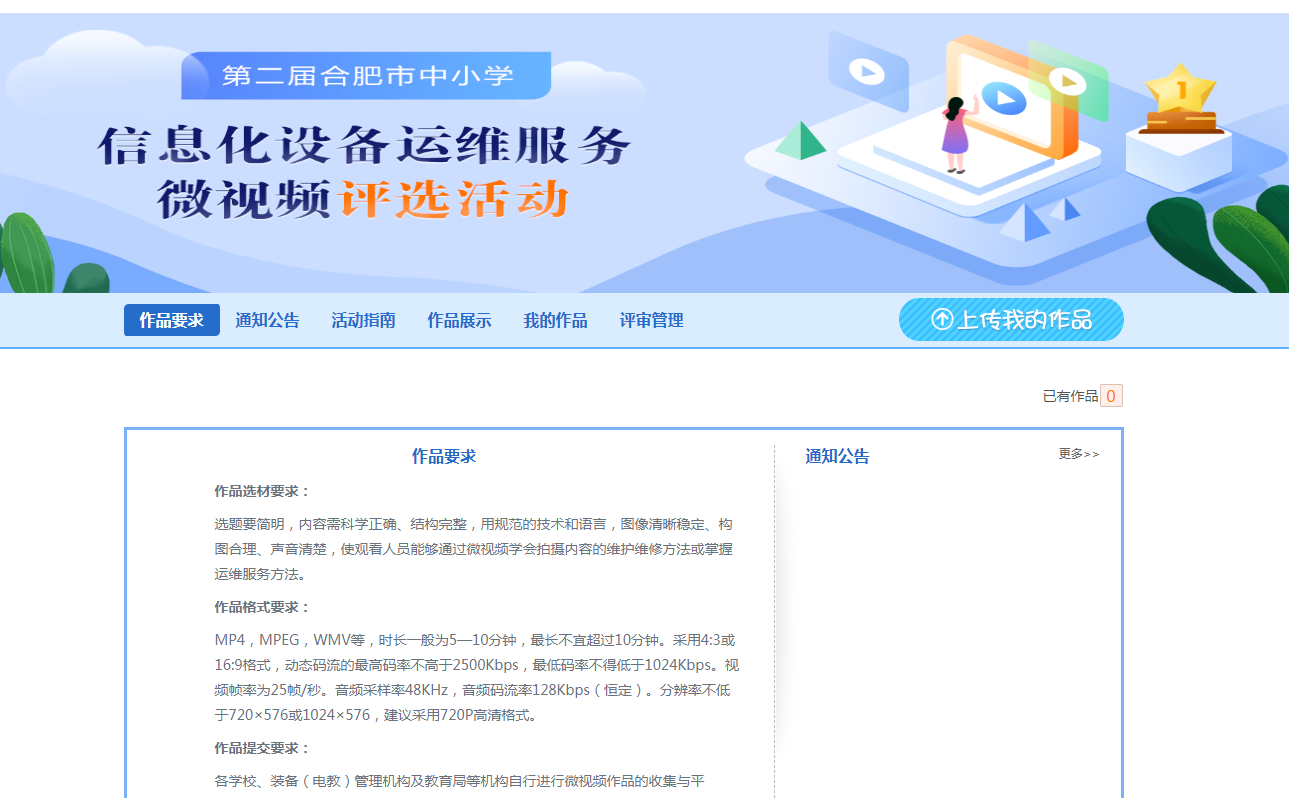 上传作品1、点击“上传我的作品”按钮，即可打开作品上传页面，如下图：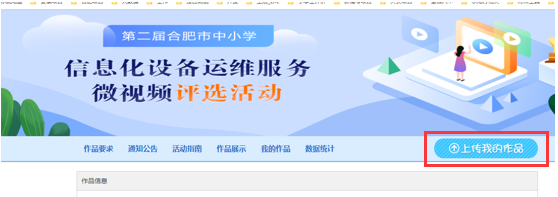 2、用户需要填写作者信息和作品相关信息，如下图，需注意如下几点：①“作者单位”要与学校实际名称相符②“作品名称”要于作品文档和附件名称一致。③“附件”请打包成ZIP压缩格式上传（学科选择上传教师本职学科即可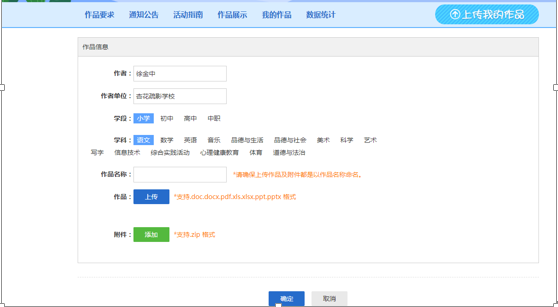 查看作品用户在“作品展示”页面，可通过区域、学段、学科、年级、教材、作者或作品名称来查找作品，点击作品缩略图，即可查看作品详情及相关附件。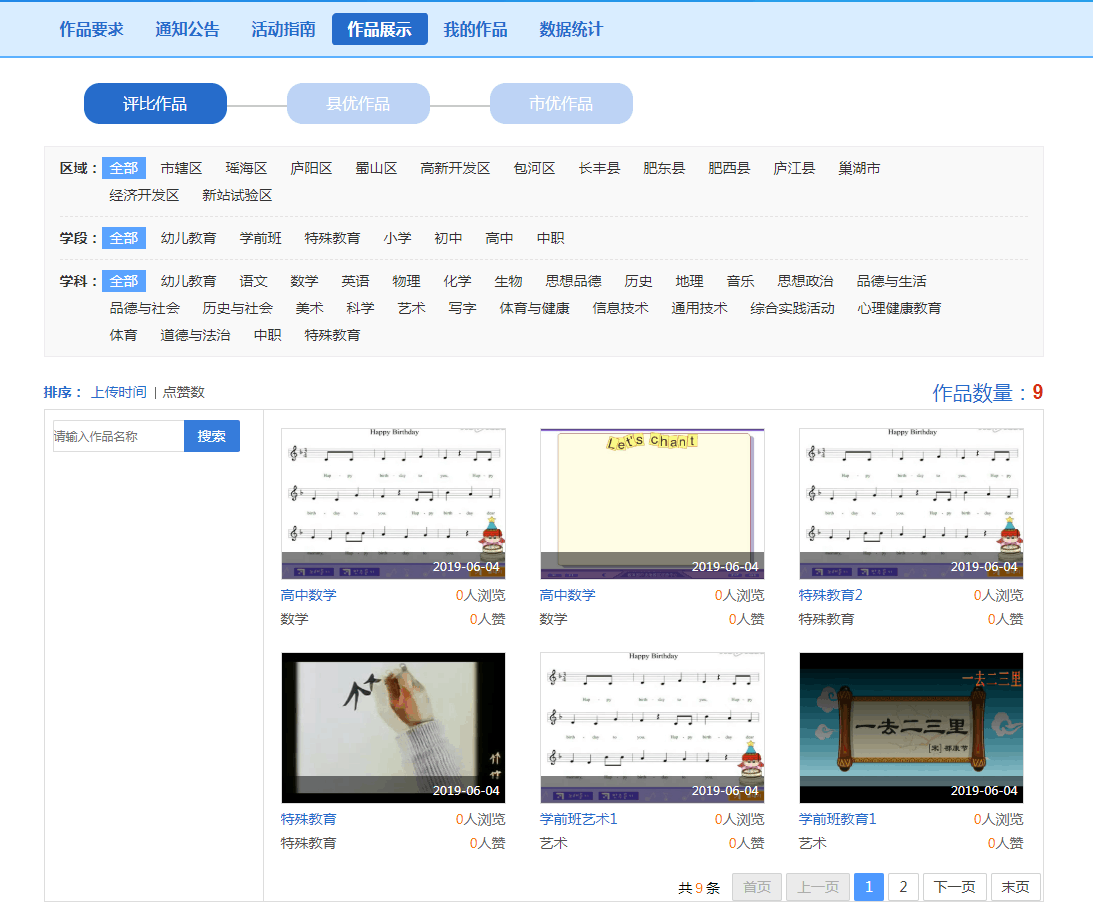 删除作品用户上传作品后，可点击“我的作品”按钮，对作品进行删除（如有需要，可删除再重新上传）。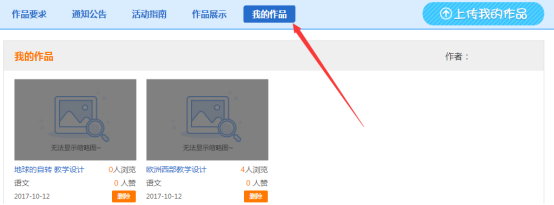 